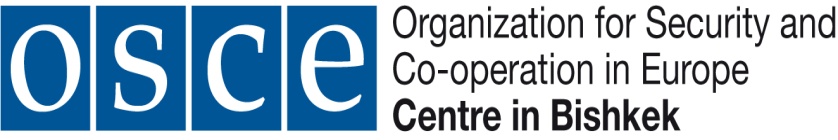 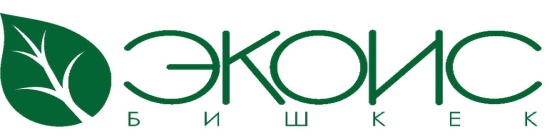 Заявка на участие в тренинге «Освещение темы Зеленой экономики» в КыргызстанеФамилия, имя, отчество   ____________________________________Адрес ______________________________________________________________________________ Телефоны служебный и мобильный _____________Электронная почта ______ Образование_________________________________________________________________________(учебное заведение, факультет, специальность, год окончания)Какую занимаете должность и в каком издании? Для фрилансеров – в каких изданиях чаще публикуетесь?    ____________________________Внимание: к заполненной заявке на участие, пожалуйста, не забудьте прикрепить:Письмо заинтересованности – мотивация участия в тренинге с описанием того, как будут использоваться полученные знания (объем письма – не более 500 знаков);РезюмеДокументы должны быть высланы по электронной почте по адресу: ekois.elena@gmail.com до 17:00 3 сентября 2013 года с обязательной пометкой в теме письма: «Заявка_ЗЭ для СМИ_ваш регион»